Pressemitteilung 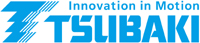 Unterföhring, 22.11.2017Onlineversion: Neue Webseite für antriebstechnische Produkte im Responsive DesignTSUBAKIMOTO Europe präsentiert unter tsubaki.eu seinen neuen Internetauftritt. Neben dem modernen und innovativen Design wurde besonders darauf geachtet, dass die Webseite responsive ausgeführt ist. Damit passt sie sich an alle Nutzeroberflächen problemlos an. So können sich User nun auch unterwegs umfassend über das Portfolio des Antriebsspezialisten informieren. Wichtig war zudem eine einfache und intuitive Benutzerführung. Auf der neuen Website können sich Endkunden nun noch besser über das umfangreiche Angebot an Hochleistungs-Rollenketten und das entsprechende Zubehör informieren.Die Webseite erläutert das Produktportfolio, gibt Einblicke in die dafür geeigneten Branchen und zeigt Service-Möglichkeiten auf. Endkunden sollen bei der Auswahl des optimalen Produkts für ihre Anwendungen unterstützt werden. Hierzu werden Haupteinsatzgebiete, technische Informationen und Produktvorteile dargestellt. Als Ergebnis soll die umfangreiche interaktive TSUBAKI-Wissensdatenbank bei der Kaufentscheidung des Users helfen.Im Downloadbereich stehen Dokumente wie Kataloge und Industrieflyer zur Verfügung. Für weiterführende Informationen kann der User schließlich direkt mit den TSUBAKI-Spezialisten Kontakt aufnehmen. Bild:Webseite.jpg: Übersichtlich, benutzerfreundlich, responsive: TSUBAKI zeigt sich im neuen InternetgewandKeywords: Tsubaki, Tsubakimoto Europe, Antriebstechnik, Antriebselemente, Antriebskette, RollenketteKontakt:TSUBAKI Deutschland GmbH, Münchner Straße 135, 85774 Unterföhring	
Tel.: +49 (0) 89 958 467 50, Fax: +49 (0) 89 958 467 60				E-Mail: antriebstechnik@tsubaki.de, Web: http://tsubaki.deBei Veröffentlichung erbitten wir je ein Belegexemplar.-------------------------------------------------------------------------------------------------------------------------------------------------------------- 
Presse Service Büro GbR, Strogenstraße 16, 85465 Langenpreising, Tel.: +49 8762 7377 532
Fax: +49 8762 7377 533, E-Mail: angela.struck@presseservicebuero.de, www.presseservicebuero.de